О государственных должностях Республики Саха (Якутия)Настоящий Закон регулирует отдельные вопросы правового статуса лиц, замещающих государственные должности Республики Саха (Якутия), определяет виды и объем предоставляемых им социальных и иных гарантий, регулирует иные вопросы обеспечения их деятельности. Глава 1. Общие положенияСтатья 1. Государственные должности Республики Саха (Якутия)1. Государственные должности Республики Саха (Якутия)                                               (далее – государственные должности) – должности, устанавливаемые Конституцией (Основным законом) Республики Саха (Якутия), конституционными законами Республики Саха (Якутия) и законами Республики Саха (Якутия) для непосредственного исполнения полномочий органов государственной власти Республики Саха (Якутия).2. Лицо избирается (назначается) на государственную должность в порядке                           и на условиях, установленных федеральными законами, Конституцией (Основным законом) Республики Саха (Якутия), конституционными законами Республики Саха (Якутия) и законами Республики Саха (Якутия).3. Основания и порядок прекращения полномочий лица, замещающего государственную должность, устанавливаются федеральными законами, Конституцией (Основным законом) Республики Саха (Якутия), конституционными законами Республики Саха (Якутия) и законами Республики Саха (Якутия).4. Настоящий Закон Республики Саха (Якутия) распространяется на лиц, замещающих государственные должности, предусмотренные Законом Республики Саха (Якутия) от 11 октября 2006 года 385-З № 783-III «О Реестре государственных должностей Республики Саха (Якутия) и должностей государственной гражданской службы Республики Саха (Якутия)», работающих на постоянной основе, за исключением мировых судей в Республике Саха (Якутия). Правовой статус мировых судей в Республике Саха (Якутия), а также иные вопросы, связанные с их деятельностью, регулируются федеральными законами и законами Республики Саха (Якутия).5. Отдельные нормы настоящего Закона распространяются на лицо, замещающее должность Главы Республики Саха (Якутия).Статья 2. Обстоятельства, препятствующие замещению  	        лицом государственной должностиОбстоятельства, препятствующие замещению лицом государственной должности Республики Саха (Якутия), устанавливаются федеральными законами, Конституцией (Основным законом) Республики Саха (Якутия), конституционными законами Республики Саха (Якутия) и законами Республики Саха (Якутия). Статья 3. Квалификационные требования для замещения государственных  	       должностей в исполнительных органах государственной власти  	       Республики Саха (Якутия)Квалификационными требованиями для замещения государственных должностей 
в исполнительных органах государственной власти Республики Саха (Якутия) являются:1) наличие высшего образования;2) опыт работы на руководящих должностях не менее пяти лет.Статья 4. Правовое положение лиц, замещающих государственные 	       должности, как работников1. Правовое положение лиц, замещающих государственные должности,                             как работников определяется трудовым законодательством и иными нормативными правовыми актами, содержащими нормы трудового права.2. Работодателем лиц, замещающих государственные должности, является Республика Саха (Якутия).3. Трудовой договор с Председателем Правительства Республики Саха (Якутия), Руководителем Администрации Главы Республики Саха (Якутия) и Правительства Республики Саха (Якутия), Уполномоченным по правам ребенка в Республике Саха (Якутия), Уполномоченным по правам коренных малочисленных народов Севера 
в Республике Саха (Якутия) заключается Главой Республики Саха (Якутия).4. Трудовой договор с лицами, замещающими государственные должности постоянного представителя Республики Саха (Якутия) при Президенте Российской Федерации, первого заместителя Председателя Правительства Республики Саха (Якутия), первого заместителя Председателя Правительства Республики Саха (Якутия) – министра Республики Саха (Якутия), заместителя Председателя Правительства Республики Саха (Якутия), заместителя Председателя Правительства Республики Саха (Якутия) – министра Республики Саха (Якутия), министра Республики Саха (Якутия), председателя государственного комитета Республики Саха (Якутия), заключается Председателем Правительства Республики Саха (Якутия).5. Полномочия представителя работодателя для лиц, замещающих государственные должности в органах государственной власти Республики Саха (Якутия), не являющихся исполнительными органами государственной власти Республики Саха (Якутия), осуществляет руководитель соответствующего органа Республики Саха (Якутия) в пределах, не затрагивающих их правовой статус, в том числе назначение и избрание на должность, установленный федеральным законодательством и законодательством Республики Саха (Якутия).6. При заключении трудового договора с лицом, замещающим государственную должность, срок его действия определяется в соответствии с требованиями федерального законодательства и законодательства Республики Саха (Якутия).7. Трудовые договоры с лицами, замещающими должности Руководителя Администрации Главы Республики Саха (Якутия) и Правительства Республики Саха (Якутия), постоянного представителя Республики Саха (Якутия) при Президенте Российской Федерации, заключаются Главой Республики Саха (Якутия) на срок, 
не превышающий срок его полномочий.Статья 5. Удостоверение лица, замещающего государственную должность1. Удостоверение лица, замещающего государственную должность, является документом, подтверждающим его личность и наделение соответствующими полномочиями.2. Удостоверение лица, замещающего государственную должность, подписывается:1) Главой Республики Саха (Якутия) – для Председателя Конституционного суда, заместителя Председателя Конституционного суда Республики Саха (Якутия), судьи Конституционного суда Республики Саха (Якутия), члена Правительства Республики Саха (Якутия), Руководителя Администрации Главы Республики Саха (Якутия) 
и Правительства Республики Саха (Якутия), постоянного представителя Республики Саха (Якутия) при Президенте Российской Федерации, Уполномоченного по правам коренных малочисленных народов Севера в Республике Саха (Якутия), Уполномоченного по правам ребенка в Республике Саха (Якутия);2) Председателем Государственного Собрания (Ил Тумэн) Республики Саха (Якутия) – для Председателя Государственного Собрания (Ил Тумэн) Республики Саха (Якутия), заместителей Председателя Государственного Собрания (Ил Тумэн) Республики Саха (Якутия), председателей постоянных комитетов и комиссии Государственного Собрания (Ил Тумэн), народного депутата Республики Саха (Якутия), председателя Счетной палаты Республики Саха (Якутия), заместителя председателя Счетной палаты Республики Саха (Якутия), аудитора Счетной палаты Республики Саха (Якутия), Уполномоченного по правам человека в Республике Саха (Якутия), Уполномоченного по защите прав предпринимателей в Республике Саха (Якутия);3) председателем Центральной избирательной комиссии Республики Саха                 (Якутия) – для заместителя председателя Центральной избирательной комиссии Республики Саха (Якутия), секретаря Центральной избирательной комиссии Республики Саха (Якутия), члена Центральной избирательной комиссии Республики Саха (Якутия) с правом решающего голоса, исполняющего полномочия на постоянной основе, председателя территориальной избирательной комиссии Республики Саха (Якутия), работающего на постоянной основе.3. Председателю Центральной избирательной комиссии Республики Саха (Якутия)  удостоверение установленного образца выдается Центральной избирательной комиссией Российской Федерации.4. Положения об удостоверениях лиц, замещающих соответствующие государственные должности, а также положения о должностном знаке или нагрудном знаке лиц, замещающих государственные должности, утверждаются в порядке, установленном правовыми актами Республики Саха (Якутия).Статья 6. Личное дело лица, замещающего государственную должность 1. В личное дело лица, замещающего государственную должность, вносятся его персональные данные и иные сведения, связанные с избранием, утверждением или назначением на государственную должность, а также осуществлением им своих полномочий.2. Ведение личного дела лица, замещающего государственную должность, производится кадровыми службами соответствующих органов государственной власти Республики Саха (Якутия) в порядке, установленном для ведения личного дела государственного гражданского служащего.Глава 2. Правовой статус лица, замещающегогосударственную должностьСтатья 7. Основные обязанности лица, замещающего  	        государственную должность Лицо, замещающее государственную должность, обязано:1) соблюдать Конституцию Российской Федерации, федеральные законы и иные нормативные правовые акты Российской Федерации, Конституцию (Основной закон) Республики Саха (Якутия), конституционные законы Республики Саха (Якутия), законы Республики Саха (Якутия), настоящий Закон и иные правовые акты Республики Саха (Якутия);2) обеспечивать соблюдение и защиту прав, свобод и законных интересов человека и гражданина;3) хранить государственную и иную охраняемую законом тайну;4) соблюдать ограничения и запреты, связанные с осуществлением полномочий по замещаемой государственной должности; 5) при назначении на должность, а впоследствии ежегодно не позднее 1 апреля года, следующего за отчетным финансовым годом, представлять сведения о доходах, расходах, об имуществе, принадлежащем ему на праве собственности, и об обязательствах имущественного характера, а также сведения о доходах, расходах супруги (супруга) и несовершеннолетних детей, об имуществе, принадлежащем им на праве собственности, и об обязательствах имущественного характера в порядке, установленном действующим законодательством. Такие сведения публикуются в порядке, установленном 
в соответствии с федеральными законами или иными нормативными правовыми актами Российской Федерации;6) выполнять иные обязанности, возложенные на него федеральным законодательством и законодательством Республики Саха (Якутия).Статья 8. Ограничения, запреты и обязанности, связанные с осуществлением  	        полномочий лицом, замещающим государственную должностьНа лиц, замещающих государственные должности, распространяются ограничения, запреты и обязанности, установленные федеральным законодательством 
о противодействии коррупции, другими федеральными законами, законами Республики Саха (Якутия).Статья 9. Ответственность лица, замещающего государственную должностьЛицо, замещающее государственную должность, несет ответственность 
в соответствии с федеральными законами и законами Республики Саха (Якутия).Статья 10. Предотвращение и урегулирование конфликта интересов,  	          стороной которого является лицо, замещающее 	          государственную должность1. Лица, замещающие государственные должности, обязаны сообщать 
о возникновении личной заинтересованности при исполнении должностных обязанностей, которая приводит или может привести к конфликту интересов, в установленном порядке.2. Лица, замещающие государственные должности, обязаны принимать меры по предотвращению или урегулированию конфликта интересов в соответствии 
с Федеральным законом от 25 декабря 2008 года № 273-ФЗ «О противодействии коррупции».Глава 3. Социальные и иные гарантии деятельности лица, замещающего государственную должностьСтатья 11. Гарантии лицу, замещающему государственную должность1. Лицу, замещающему государственную должность, предоставляются следующие основные гарантии:1) своевременная оплата труда;2) предоставление ежегодного оплачиваемого отпуска;3) возмещение расходов, связанных с командировкой, в порядке и на условиях, определенных постановлением Правительства Республики Саха (Якутия);4) пенсионное обеспечение;5) транспортное обслуживание и обеспечение служебными помещениями для осуществления полномочий в порядке и по нормам, установленным нормативными правовыми актами Республики Саха (Якутия);6) обеспечение телефонной связью;7) обязательное государственное социальное страхование на случай заболевания или потери трудоспособности в период осуществления полномочий;8) иные государственные гарантии, установленные федеральным законодательством и законодательством Республики Саха (Якутия).2. В случае смерти лица, замещавшего государственную должность, расходы на погребение возмещаются в порядке и на условиях, установленных нормативным правовым актом Правительства Республики Саха (Якутия).3. Особенности предоставления государственных гарантий судьям Конституционного суда Республики Саха (Якутия) устанавливаются Конституционным законом Республики Саха (Якутия) от 15 июня 2002 года 16-З № 363-II 
«О Конституционном суде Республики Саха (Якутия) и конституционном судопроизводстве» с учетом положений федеральных законов и иных нормативных правовых актов.Статья 12. Оплата труда лиц, замещающих государственные должности1. Оплата труда лица, замещающего государственную должность, должность Главы Республики Саха (Якутия), осуществляется в соответствии с действующим законодательством с учетом особенностей оплаты их труда, установленных настоящей статьей.2. Лицам, указанным в части 1 настоящей статьи, указом Главы Республики Саха (Якутия) устанавливается денежное вознаграждение в размерах, определенных с учетом должностных окладов, надбавок и других выплат. 3. Кроме ежемесячного денежного вознаграждения лицам, указанным в части 1 настоящей статьи, предусматриваются следующие выплаты:1) ежемесячное денежное поощрение; 2) премирование за вклад в достижение результатов в социально-экономическом развитии, повышение эффективности деятельности органов государственной власти.Размеры ежемесячного денежного поощрения и премирования устанавливаются указом Главы Республики Саха (Якутия).4. Порядок премирования лиц, замещающих государственные должности 
в исполнительных органах государственной власти Республики Саха (Якутия), определяется Главой Республики Саха (Якутия).Порядок премирования лиц, замещающих государственные должности в органах государственной власти Республики Саха (Якутия), не являющихся исполнительными органами государственной власти Республики Саха (Якутия), определяется указанными органами самостоятельно.5. По отдельным категориям лиц, замещающих государственные должности, может устанавливаться особый порядок оплаты труда.6. Размеры и порядок повышения (индексации) денежного вознаграждения лиц, замещающих государственные должности, устанавливаются Указом Главы Республики Саха (Якутия) в соответствии с законом Республики Саха (Якутия) о государственном бюджете Республики Саха (Якутия) на соответствующий финансовый год с учетом уровня инфляции (потребительских цен). 7. К денежному вознаграждению лиц, замещающих государственные должности, начисляются районные коэффициенты и процентные надбавки за работу в районах Крайнего Севера и приравненных к ним местностях, определенные нормативными правовыми актами Российской Федерации и Республики Саха (Якутия).Статья 13. Отпуска лиц, замещающих государственные должности1. Лицу, замещающему государственную должность, за исключением лиц, замещающих государственные должности Председателя Конституционного суда Республики Саха (Якутия), заместителя Председателя Конституционного суда Республики Саха (Якутия), судьи Конституционного суда Республики Саха (Якутия), а также лицу, замещающему должность Главы Республики Саха (Якутия), предоставляется ежегодный основной оплачиваемый отпуск продолжительностью 28 календарных дней, ежегодный дополнительный оплачиваемый отпуск за ненормированный рабочий день продолжительностью 15 календарных дней, а также ежегодный дополнительный оплачиваемый отпуск в связи с работой в местностях с особыми климатическими условиями продолжительностью 24 календарных дня.2. Ежегодный оплачиваемый отпуск может предоставляться по частям, при этом продолжительность одной части отпуска не должна быть менее 14 календарных дней.3. Лицу, замещающему должность Председателя Конституционного суда Республики Саха (Якутия), заместителя Председателя Конституционного суда Республики Саха (Якутия), судьи Конституционного суда Республики Саха (Якутия), ежегодный отпуск устанавливается применительно к ежегодным отпускам, предусмотренным федеральным законодательством для судей федеральных судов.Статья 14. Пенсионное обеспечение лиц, замещавших  	          государственные должности1. Лица, замещавшие государственные должности и достигшие пенсионного возраста или потерявшие трудоспособность в период осуществления ими полномочий 
по государственной должности Республики Саха (Якутия), имеют право на установление пенсии за выслугу лет.2. Порядок и условия установления пенсии за выслугу лет лицам, замещавшим государственные должности Республики Саха (Якутия), определяются указом Главы Республики Саха (Якутия).Статья 15. Дополнительные социальные гарантии лицу, прекратившему  	          исполнение полномочий Главы Республики Саха (Якутия) Лицу, достигшему пенсионного возраста и прекратившему исполнение полномочий (в том числе досрочно) или потерявшему трудоспособность в период осуществления полномочий Главы Республики Саха (Якутия), за исключением прекращения его полномочий в связи с несоблюдением ограничений, запретов, неисполнением обязанностей,  пожизненно предоставляются:1) телефонная связь и транспортное обслуживание в порядке, установленном нормативными правовыми актами Республики Саха (Якутия);2) возмещение расходов по пользованию залами для официальных лиц и делегаций аэропортов и аэровокзалов, железнодорожных вокзалов и станций, морских вокзалов (портов) и речных вокзалов в порядке, установленном нормативными правовыми актами Республики Саха (Якутия).Глава 4. Поощрения и награждения лица,замещающего государственную должностьСтатья 16. Поощрения и награждения лица, замещающего  	          государственную должность За заслуги при исполнении должностных полномочий лицо, замещающее государственную должность, поощряется и награждается в порядке и на условиях, предусмотренных федеральными законами и иными нормативными правовыми актами Российской Федерации, законами и иными нормативными правовыми актами Республики Саха (Якутия).Глава 5. Заключительные положенияСтатья 17. Признание утратившими силу отдельных законодательных актов  	         (положений законодательных актов) Республики Саха (Якутия)Признать утратившими силу со дня вступления в силу настоящего Закона:1) статью 25.2 Закона Республики Саха (Якутия) от 22 апреля 1994 года З № 7-I 
«О статусе народного депутата Республики Саха (Якутия)»;2) части 10–13 статьи 8, часть 2 статьи 24 Закона Республики Саха (Якутия) 
от 15 июня 2002 года 20-З № 371-II «О Центральной избирательной комиссии Республики Саха (Якутия)»;3) Закон Республики Саха (Якутия) от 21 ноября 2003 года 87-З № 183-III 
«О денежном вознаграждении и ежемесячном денежном поощрении лиц, замещающих государственные должности Республики Саха (Якутия)»; 4) Закон Республики Саха (Якутия) от 20 февраля 2004 года 117-З № 229-III 
«О внесении изменений в Закон Республики Саха (Якутия) «О денежном вознаграждении лиц, замещающих государственные должности Республики Саха (Якутия)»;5) Закон Республики Саха (Якутия) от 9 декабря 2004 года 184-З № 375-III 
«О внесении изменения и дополнения в приложение к Закону Республики Саха (Якутия) «О денежном вознаграждении лиц, замещающих государственные должности Республики Саха (Якутия)»;6) Закон Республики Саха (Якутия) от 16 июня 2005 года 249-З № 505-III 
«О внесении изменений и дополнения в Закон Республики Саха (Якутия) 
«О денежном вознаграждении лиц, замещающих государственные должности Республики Саха (Якутия)»;7) Закон Республики Саха (Якутия) от 12 июля 2007 года 495-З № 1005-III
«О внесении дополнения в статью 1 Закона Республики Саха (Якутия) 
«О денежном вознаграждении лиц, замещающих государственные должности Республики Саха (Якутия)»;8) Закон Республики Саха (Якутия) от 19 июня 2008 года 571-З № 33-IV 
«О внесении изменения в Закон Республики Саха (Якутия) «О денежном вознаграждении лиц, замещающих государственные должности Республики Саха (Якутия)»;9) Закон Республики Саха (Якутия) от 17 декабря 2008 года 628-З № 151-IV 
«О внесении изменений в Закон Республики Саха (Якутия) «О денежном вознаграждении лиц, замещающих государственные должности Республики Саха (Якутия)»;10) Закон Республики Саха (Якутия) от 14 октября 2009 года 731-З № 351-IV 
«О внесении изменений в Закон Республики Саха (Якутия) «О денежном вознаграждении лиц, замещающих государственные должности Республики Саха (Якутия)»;11) статью 1 Закона Республики Саха (Якутия) от 15 декабря 2011 года 
1001-З № 897-IV «О внесении изменений в отдельные законодательные акты Республики Саха (Якутия) в связи с принятием Закона Республики Саха (Якутия) «О Счетной палате Республики Саха (Якутия)»;12) Закон Республики Саха (Якутия) от 29 марта 2012 года 1033-З № 979-IV
«О внесении изменений в Закон Республики Саха (Якутия) «О денежном вознаграждении лиц, замещающих государственные должности Республики Саха (Якутия)»;13) Закон Республики Саха (Якутия) от 8 ноября 2012 года 1115-З № 1127-IV 
«О внесении изменений в Закон Республики Саха (Якутия) «О денежном вознаграждении и ежемесячном денежном поощрении лиц, замещающих государственные должности Республики Саха (Якутия)»;14) статьи 1 и 2 Закона Республики Саха (Якутия) от 24 июня 2013 года 
1214-З № 1311-IV «О внесении изменений в Закон Республики Саха (Якутия) 
«О денежном вознаграждении и ежемесячном денежном поощрении лиц, замещающих государственные должности Республики Саха (Якутия)» и Закон Республики Саха (Якутия) «О Реестре государственных должностей Республики Саха (Якутия) и должностей государственной гражданской службы Республики Саха (Якутия)»; 15) часть 2 статьи 19 Закона Республики Саха (Якутия) от 24 июня 2013 года 
1219-З № 1301-IV «Об Уполномоченном по защите прав предпринимателей в Республике Саха (Якутия)»;16) статьи 1 и 2 Закона Республики Саха (Якутия) от 24 июня 2013 года 
1215-З № 1313-IV «О внесении изменений в Закон Республики Саха (Якутия) 
«О денежном вознаграждении и ежемесячном денежном поощрении лиц, замещающих государственные должности Республики Саха (Якутия)» и Закон Республики Саха (Якутия) «О Реестре государственных должностей Республики Саха (Якутия) и должностей государственной гражданской службы Республики Саха (Якутия)»;17) статью 2 Закона Республики Саха (Якутия) от 14 октября 2015 года 
1489-З № 535-V «О внесении изменений в отдельные законодательные акты Республики Саха (Якутия) в целях совершенствования деятельности Уполномоченного по правам ребенка в Республике Саха (Якутия)»;18) статью 1 Закона Республики Саха (Якутия) от 18 декабря 2015 года 
1560-З № 677-V «О внесении изменений в Закон Республики Саха (Якутия) «О денежном вознаграждении и ежемесячном денежном поощрении лиц, замещающих государственные должности Республики Саха (Якутия)» и Закон Республики Саха (Якутия) «О Реестре государственных должностей Республики Саха (Якутия) и должностей государственной гражданской службы Республики Саха (Якутия)»;19) статью 1 Закона Республики Саха (Якутия) от 14 марта 2016 года 
1570-З № 695-V «О внесении изменений в отдельные законодательные акты Республики Саха (Якутия)»;20) статью 1 Закона Республики Саха (Якутия) от 24 ноября 2016 года 
1746-З № 1049-V «О внесении изменений в Закон Республики Саха (Якутия) «О денежном вознаграждении и ежемесячном денежном поощрении лиц, замещающих государственные должности Республики Саха (Якутия)» и Закон Республики Саха (Якутия) «О Реестре государственных должностей Республики Саха (Якутия) и должностей государственной гражданской службы Республики Саха (Якутия)».Статья 18. Вступление в силу настоящего ЗаконаНастоящий Закон вступает в силу с 1 января 2019 года.Глава Республики Саха (Якутия) 						А.НИКОЛАЕВг.Якутск, 19 декабря 2018 года           2080- З № 51-VI                                               З А К О НРЕСПУБЛИКИ САХА (ЯКУТИЯ)  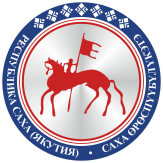                                       САХА ЈРЈСПҐҐБҐЛҐКЭТИНС О К У О Н А                                       